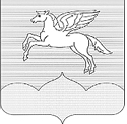 СОБРАНИЕ ДЕПУТАТОВ                                                                         ГОРОДСКОГО ПОСЕЛЕНИЯ «ПУШКИНОГОРЬЕ»             ПУШКИНОГОРСКОГО РАЙОНА ПСКОВСКОЙ ОБЛАСТИР Е Ш Е Н И Е от 19.07. 2012 г.  № 110Принято навосемнадцатой сессии Собрания                                                                            депутатов городского поселения «Пушкиногорье»                                                                    первого созываОб утверждении Правил содержания                                                                      собак и кошек, принадлежащим гражданам,                                                                 и отлова безнадзорных животных на территории                                          городского поселения «Пушкиногорье»В целях обеспечения надлежащего учета собак и кошек, принадлежащих гражданам, и животных, проживающих на территориях предприятий, организации мероприятий, связанных с ограничением роста и уменьшением численности безнадзорных (бездомных) животных в городском поселении «Пушкиногорье», соблюдения общепринятых норм гуманного отношения к животным, создания единой схемы взаимодействия административно-хозяйственных, ветеринарных, санитарно-эпидемиологических служб, и руководствуясь статьей 24 Устава муниципального образования городского поселения «Пушкиногорье», Собрание депутатов муниципального образования                                 городского поселения «Пушкиногорье»РЕШИЛО:1. Утвердить Правила содержания собак и кошек, принадлежащих гражданам, и отлова безнадзорных животных на территории городского поселения «Пушкиногорье».2. Считать утратившими силу:- Решение Собрания депутатов городского поселения «Пушкинские Горы» от 26.03.2009 г. № 54 «Об утверждении правил содержания собак и кошек на территории городского поселения «Пушкинские Горы»;- Решение Собрания депутатов сельского поселения «Пушкиногорская волость» от 24.03.2009 г. № 44 «Об  утверждении правил содержания собак и кошек на территории сельского поселения «Пушкиногорская волость»;- Решение Собрания депутатов сельского поселения «Зарецкая волость» от 30.03.2009 г. № 50 «Об  утверждении правил содержания собак и кошек на территории сельского поселения «Зарецкая волость».3. Обнародовать настоящее Решение в соответствии с Уставом.Глава городского поселения «Пушкиногорье»Председатель Собрания депутатов						 Ю. А. ГусевПриложениек Решению Собраниядепутатов городского поселения«Пушкиногорье» от 19.07. 2012 г. N110ПРАВИЛАСОДЕРЖАНИЯ СОБАК И КОШЕК, ПРИНАДЛЕЖАЩИХ ГРАЖДАНАМ, И ОТЛОВА БЕЗНАДЗОРНЫХ ЖИВОТНЫХ НА ТЕРРИТОРИИ ГОРОДСКОГО ПОСЕЛЕНИЯ «ПУШКИНОГОРЬЕ»1. Общие положения1.1. Настоящие правила разработаны в целях:- обеспечения надлежащего учета животных, принадлежащих гражданам, и животных, проживающих на территориях учреждений и предприятий;- организации мероприятий, связанных с ограничением роста и уменьшением численности безнадзорных (бездомных) животных на территории городского поселения;- соблюдения общепринятых норм гуманного отношения к животным;- обеспечения безопасности и прав граждан;- соблюдения норм содержания животных в быту и общественных местах;- установления ответственности владельцев животных за соблюдение правил содержания животных;- создания системы взаимодействия административно-хозяйственных, ветеринарных, санитарно-эпидемиологических служб.1.2. Правила разработаны в соответствии с Гражданским кодексом РФ, Федеральным законом от 30.03.1999 N 52-ФЗ "О санитарно-эпидемиологическом благополучии населения", Законом РФ от 14.05.93 N 4979-1 "О ветеринарии", постановлением Совета министров РСФСР от 23.09.1980 N 449 "Об упорядочении содержания собак и кошек в городах и других населенных пунктах РСФСР", Санитарными правилами СП 3.1.096-96, Ветеринарными правилами ВП 13.3.1103-96, Законом Псковской области от 17.12.2009 (в ред. от 05.04.2012 г.) N 926-ОЗ "О содержании и защите домашних животных".	1.3. Правила действуют на территории городского поселения «Пушкиногорье» и обязательны для исполнения всеми хозяйствующими субъектами и гражданами поселения.2. Регистрация и перерегистрация собак2.1. Регистрация и перерегистрация собак осуществляется в порядке, установленном статьей 5 Закона Псковской области от 17.12.2009 (в ред. от 05.04.2012 г.) N 926-ОЗ "О содержании и защите домашних животных".3. Содержание собак и кошек3.1. Содержание собак и кошек при условии соблюдения правил санитарии и гигиены допускается:- в квартирах, занятых одной семьей, при соблюдении правил общественного общежития;- в коммунальных квартирах при наличии письменного согласия всех совершеннолетних проживающих;- в частных домах.3.2. Запрещается содержание собак и кошек:- в общежитиях;- в местах общего пользования (на лестничных клетках, чердаках, в подвалах и коридорах);- на лоджиях и балконах.3.3. Владельцы собак, имеющие в своем пользовании земельный участок, могут содержать собак в свободном выгуле только на территории, имеющей ограду, обеспечивающую безопасность граждан, или на привязи. О наличии собаки при входе на участок должна быть сделана предупреждающая надпись.3.4. Перевозка собак общественным транспортом производится в соответствии с установленными правилами пользования транспортом. Собаки должны быть в намордниках и на коротком поводке.3.5. Покупка, продажа, ввоз и вывоз животных допускается только при наличии ветеринарного документа о состоянии их здоровья.3.6. Запрещается посещение с животными (кроме собак-поводырей) продовольственных магазинов, предприятий общественного питания, медицинских, культурных и общеобразовательных учреждений и организаций, исключая специализированные объекты для совместного с животными посещения.3.7. Запрещается купание животных на пляжах и территориях, специально отведенных для отдыха людей.3.8. Запрещается выгул животных на детских и спортивных площадках, на территориях детских дошкольных учреждений, учреждений образования и здравоохранения, в местах купания (пляжах) и отдыха людей, парках и скверах.4. Обязанности и права владельца животных4.1. Владельцы животных обязаны:4.1.1. Производить необходимые плановые вакцинации и санитарные обработки;4.1.2. Обеспечивать надлежащие условия содержания животных в соответствии с настоящими правилами, принимать необходимые меры, обеспечивающие безопасность окружающих;4.1.3. Не допускать связанного с содержанием собак и кошек загрязнения экскрементами квартир, лестничных клеток, лифтов, подъездов, подвалов и других мест общего пользования в жилых домах, а также детских и спортивных площадок, придомовых территорий, тротуаров, мест отдыха граждан;4.1.4. Принимать меры по обеспечению тишины в жилых помещениях;4.1.5. Гуманно обращаться с животными (не отказываться от содержания животного, не оставлять без присмотра, пищи, воды, не избивать и т.п.);4.1.6. Представлять животных для осмотра, диагностических исследований, предохранительных прививок и лечебно-профилактических обработок в ветеринарные учреждения, имеющие лицензию;4.1.7. Возмещать владельцу питомника расходы, связанные с содержанием животных в период карантина;4.1.8. Осуществлять захоронение трупов животных в соответствии с санитарно-ветеринарными правилами в местах, определенных Администрацией городского поселения.4.2. При выгуле собак их владельцы обязаны соблюдать следующие требования:4.2.1. В ночное время с 23.00 до 06.00 принимать меры по соблюдению тишины независимо от места нахождения животных.4.2.2. Гарантировать безопасность окружающих. Запрещается выгуливать собак без сопровождающего лица. В жилых микрорайонах выгул собак разрешается только на поводке. В общественных местах, а также в местах скопления людей владелец обязан взять собаку на короткий поводок, исключая угрозу жизни и здоровью людей и животных, а на крупных или злобных собак надеть намордник;4.2.3. Выгуливать собак только на специальных площадках. Если площадка огорожена, разрешается выгуливать собак без поводка и намордника. При отсутствии специальной площадки выгуливание собак допускается на пустырях и в других местах, не запрещенных для выгула;4.2.4. Не допускать выгул крупных пород собак детьми до 16 лет.4.2.5. При переходе через улицу и вблизи магистралей держать собаку на поводке во избежание дорожно-транспортного происшествия и гибели животного на проезжей части улицы.4.3. Права владельца животных:4.3.1. Любое животное является собственностью владельца и как всякая собственность охраняется законом;4.3.2. Владелец собаки имеет право на ограниченное время оставить животное привязанным на коротком поводке и в наморднике возле магазина или другого учреждения.5. Отлов и содержание безнадзорных животных5.1. Собаки и кошки, находящиеся без хозяев на улицах, рынках, площадях, пляжах, в общественном транспорте и других общественных местах, считаются безнадзорными.5.2. При наличии места содержания отлову подлежат:- животные, явно агрессивные к человеку;- животные, находящиеся в местах, где их присутствие запрещено (территории учреждений особого санитарного режима - детские, медицинские учреждения, хранения и торговли продуктами питания, кладбища и др.);- животные, создающие угрозу дорожно-транспортных происшествий (собаки, преследующие автомобили);- больные животные;- животные, являющиеся причиной систематических, конфликтных ситуаций (шумливость, лай, вой).Жалобы на несоблюдение правил содержания животных могут быть направлены в суд.5.3. Прикормка безнадзорных животных в общественных местах запрещается.5.4. Отлов животных осуществляет предприятие, с которым муниципальным образованием заключен договор на оказание данного вида услуг, либо иное учреждение, созданное в этих целях органами местного самоуправления. Для временного обездвиживания животных работниками специализированной организации могут использоваться сети-ловушки, сачки, жесткие ошейники, метательные шприцы для применения препарата "Дитилин".5.5. Безнадзорные животные без ошейников, а также отловленные собаки, имеющие ошейник с жетоном, подлежат содержанию в питомнике, кормлению и специализированному уходу. Уход за животными осуществляет специалист питомника.Владелец может получить животное, предъявив справку о вакцинации животного и оплатив все расходы, связанные с отловом, транспортировкой, ветеринарному осмотру или помощи и содержанием животного.Безнадзорные животные с явными признаками заболевания, представляющего угрозу другим животным, а в некоторых случаях и человеку по заключению ветеринарного специалиста, имеющего лицензию, подлежат усыплению.5.6. Отловленные и имеющие прививку против бешенства собаки и кошки, искусавшие людей и животных, изолируются в питомник для 10-дневного наблюдения за ними и возвращаются владельцу только после получения заключения ветеринарного врача, имеющего лицензию.5.7. Невостребованные животные после 10-дневного содержания в питомнике могут быть переданы (проданы) заинтересованным предприятиям (организациям) или гражданам.5.8. Невостребованные животные женской особи подлежат стерилизации и возврату в места прежнего проживания.5.9. Стерилизацию отловленным животным осуществляет специалист-ветеринар государственного ветеринарного лечебного учреждения на договорной основе.5.10. О факте агрессивного поведения животного по отношению к человеку сообщается в органы ветеринарного надзора, расположенных на территории поселения.5.11. Вызов бригады на отлов указанных животных осуществляют должностные лица муниципального образования.5.12. Городским поселением может быть заключен договор с иным муниципальным образованием Пушкиногорского района на предоставление услуг питомника, находящегося на его территории, врачей, специалистов.6. Порядок утилизаций трупов животных6.1. Запрещается выбрасывать труп животного на улицу, в бытовые мусорные контейнеры, вывозить их на свалки.       6.2. Захоронения трупов животных осуществляется в соответствии с санитарно-ветеринарными правилами в местах, определенных органом местного самоуправления городского поселения, с заключением соответствующего договора.6.4. Транспортные средства, предназначенные для перевозки трупов животных, оборудуются закрытым кузовом, который подлежит санитарной обработке.6.5. Транспортные средства, инвентарь, инструменты, оборудование дезинфицируются после каждого случая доставки трупов животных для утилизации.7. Мероприятия, осуществляемые при заболеванииживотного бешенством и в целях профилактикизаболеваний7.1. В случае заболевания животного бешенством на территории городского поселения проводятся следующие оперативные мероприятия:- вакцинация животного, где зарегистрирован случай бешенства;- отлов больного животного и доставка его в питомник для осмотра, содержания под наблюдением в течение 10 дней;- дезинфекция мест, где находилось больное животное;- за оказанные услуги взимается плата с владельца животного.7.2. В случаях если собака или кошка укусила человека или животного, либо имела контакт с дикими животными, их владелец обязан незамедлительно:- сообщить об этом в ближайшее лечебно-профилактическое учреждение с указанием Ф.И.О. и адреса пострадавшего;- продержать животное в течение 10 дней в карантине (изолированно от людей и других животных), а затем предоставить животное для осмотра в ветеринарное учреждение с последующей вакцинацией против бешенства.7.3. При гибели животного по неизвестной причине владелец обязан обратиться в ветеринарное учреждение для выявления причины гибели.8. Ответственность за нарушение настоящих правилНарушение правил содержания собак и кошек влечет предупреждение или наложение административного штрафа на граждан в размерах, установленных Законом Псковской области "Об административных правонарушениях на территории Псковской области".